			   บันทึกข้อความ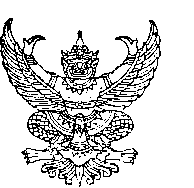 ส่วนราชการ  ...............................................  คณะ ......................................   โทร ...........................ที่  อว. ......................./ ……………..		   วันที่ .........................       	    เรื่อง 	ขออนุมัติและเบิกจ่ายค่าธรรมเนียมการตีพิมพ์ผลงานทางวิชาการ (Page charge) ในฐาน SCOPUS ประจำปี	งบประมาณ 2567เรียน    อธิการบดี ตามบันทึกข้อความที่ อว ........................... คณะ ...................................... ได้รับอนุมัติค่าธรรมเนียมการตีพิมพ์ผลงานทางวิชาการ (Page charge) ในฐาน SCOPUS ประจำปีงบประมาณ 2567 จ่ายตามจริงไม่เกิน 20,000 บาท (สองหมื่นบาทถ้วน) เรื่อง ..................................................................... ผู้ขอรับทุน ............................................... ตำแหน่ง ..................................  นั้นในการนี้ คณะ ..................................................... ขออนุมัติและเบิกจ่ายค่าธรรมเนียมการตีพิมพ์ผลงานทางวิชาการ (Page charge) ในฐาน SCOPUS ประจำปีงบประมาณ 2567 เป็นจำนวนเงิน ............................................... บาท (.........................................) โปรดสั่งจ่ายในนาม ............................................. ทั้งนี้ได้แนบเอกสารประกอบการเบิกจ่าย ดังนี้สำเนาหนังสืออนุมัติทุน พร้อมลงลายมือสำเนาถูกต้องต้นฉบับใบเสร็จรับเงินจากวารสารวิชาการ ระบุอัตราแลกเปลี่ยน ตามวันที่ระบุในใบเสร็จสำเนาบทความ (Reprint) หรือสำเนาบทความที่ได้รับการตอบรับตีพิมพ์ พร้อมลงลายมือสำเนาถูกต้องจึงเรียนมาเพื่อโปรดพิจารณา  	(.........................................................)                                          คณบดี .............................................................รหัสงบประมาณที่ขออนุมัติ 2) เรียน  รองอธิการบดีฝ่ายวิจัยและนวัตกรรม ผ่านหัวหน้างาน    ได้ตรวจสอบเอกสารแล้วเบื้องต้นครบถูกต้องตามเงื่อนไข เห็นควรเสนอกองคลังดำเนินการ(ลงชื่อ)........................................(นางสาวศิรณัฏฐ์ อันพันลำ)เจ้าหน้าที่บริหารงานทั่วไปวันที่.................................................3) เรียน รองอธิการบดีฝ่ายวิจัยและนวัตกรรม    เพื่อโปรดพิจารณาเห็นควรเสนอกองคลังดำเนินการ (ลงชื่อ)..........................................(นายสุภวัฒน์  โสวรรณี)หัวหน้างานส่งเสริมบริหารงานวิจัยฯวันที่..............................................4)  เรียน อธิการบดี ผ่าน ผู้ช่วยอธิการบดีฝ่ายการเงินและทรัพย์สิน      เพื่อโปรดพิจารณา(ลงชื่อ)................................................... (ศาสตราจารย์ทวนทอง จุฑาเกตุ)รองอธิการบดีฝ่ายวิจัยและนวัตกรรมวันที่.......................................................รหัสแหล่งเงิน2รหัสหน่วยงาน1010รหัสกองทุน3รหัสแผนงาน2001รหัสโครงการย่อย 20012121รหัสกิจกรรม200121210007งบรายจ่ายเงินอุดหนุนทั่วไป-ค่าใช้จ่ายอุดหนุนเงินอุดหนุนทั่วไป-ค่าใช้จ่ายอุดหนุนเงินอุดหนุนทั่วไป-ค่าใช้จ่ายอุดหนุนเงินอุดหนุนทั่วไป-ค่าใช้จ่ายอุดหนุนเงินอุดหนุนทั่วไป-ค่าใช้จ่ายอุดหนุนเงินอุดหนุนทั่วไป-ค่าใช้จ่ายอุดหนุนเงินอุดหนุนทั่วไป-ค่าใช้จ่ายอุดหนุนเงินอุดหนุนทั่วไป-ค่าใช้จ่ายอุดหนุนเงินอุดหนุนทั่วไป-ค่าใช้จ่ายอุดหนุนเงินอุดหนุนทั่วไป-ค่าใช้จ่ายอุดหนุนเงินอุดหนุนทั่วไป-ค่าใช้จ่ายอุดหนุนเงินอุดหนุนทั่วไป-ค่าใช้จ่ายอุดหนุน